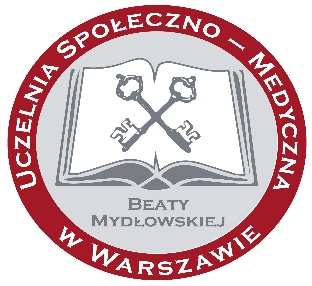 PRAKTYKI ZAWODOWE - PEDAGOGIKA STUDIA LICENCJACKIE dla specjalności: ResocjalizacjaSpis treściRegulamin Praktyk StudentaInstrukcja w sprawie przebiegu praktykProgram szczegółowy praktykDzienniczek praktyk ZAŁĄCZNIKI  	 1. Skierowanie na praktyki pedagogiczneInstrukcja w sprawie przebiegu praktyk Obowiązki słuchacza praktyk:- pobrać (z Dziekanatu) podpisane przez Dziekana lub Pełnomocnika Rektora ds. Praktyk i Interesariuszy Zewnętrznych:* Skierowanie na praktykę (Załącznik 1) wraz z Programem praktyk do zrealizowania w danym podmiocie, w którym ma być odbywana praktyka oraz * Umowę o organizację praktyki studenta - 3 egzemplarze- pobrać i wydrukować (strona Uczelni – zakładka: dla Studentów / Dziekanat / Praktyki i staże), * Dzienniczek Praktyk- uzupełnić Dzienniczek praktyk o dane studenta i pieczęć Uczelni (z Dziekanatu)- zgłosić się do Dyrektora podmiotu, w którym odbywana będzie praktyka w celu omówienia spraw organizacyjnych. - w trakcie praktyk student zobowiązany jest do przestrzegania zasad, regulaminów            i zaleceń kierownika podmiotu, będącego miejscem praktyk,- brać udział w realizacji zadań o charakterze zawodowym, powierzonym przez osobę kompetentną w miejscu odbywania praktyk, - nieobecność na praktyce usprawiedliwiać zwolnieniem lekarskim- wypełnione Dzienniczek praktyk, w tym Karty tygodniowe praktyk, wraz z                  1 egzemplarzem Umowy złożyć w Dziekanacie po zakończeniu praktyk. W przypadku semestru zimowego do 20 lutego, natomiast przypadku semestru letniego                              do 20 września.Czas trwania i wymagane miejsca odbywania praktyk:  960 godzin / 38 ECTS6 miesięcy - w przypadku studiów pierwszego stopnia na kierunku pedagogikatj. 24 tygodnie, 120 dni roboczych, 960 godzin akademickich (gdzie 1h akademicka = 45 minut) ROK I       (II  semestr )  – 200  godzin  / 8 ECTSROK II      (III semestr)  – 200  godzin   / 8 ECTSROK II      (IV semestr)  – 200  godzin  / 8 ECTSROK III     (V semestr)  –  200  godzin   / 8 ECTSROK III     (VI semestr)  – 160  godzin   / 6 ECTSWymagane miejsca odbywania praktyk:  Praktyka zawodowa studentów na kierunku pedagogika dla specjalności resocjalizacja powinna obywać się w zakładach poprawczych, młodzieżowych ośrodkach wychowawczych, młodzieżowych ośrodkach socjoterapii, pogotowiach opiekuńczych, sądach rejonowych (wydział rodzinn i nieletnich: rodzinny kurator sądowy), ośrodkach kuratorskich, ośrodkach rehabilitacyjno-readaptacyjnych dla uzależnionych, świetlicach środowiskowych (zwłaszcza socjoterapeutycznych), w komórkach d.s. nieletnich i patologii policji, policyjnych izbach dziecka, opiniodawczych zespołach sądowych specjalistów, Ochotniczych Hufcach Pracy (centrach kształcenia i wychowania), ośrodkach, w których działają streetworkerzy, wychowawcy podwórkowi, przyjaciele dzieci ulicy, poradniach psychologiczno-pedagogicznych, zakładach karnych oraz innych ośrodkach zapewniających realizację Programu praktyk i spełniających wymagania zawarte w Umowie.Cele praktyki:Celem praktyk jest poszerzenie wiedzy zdobytej podczas zajęć dydaktycznych oraz doskonalenie umiejętności organizowania działalności resocjalizacyjnej, socjoterapeutycznej oraz wychowawczo-oświatowej. Doświadczenia z praktyk uważane są za jedne z najważniejszych działań profesjonalnych w jakich uczestniczą studenci w trakcie realizacji programu studiów. Praktykanci otrzymują możliwość zastosowania wiedzy teoretycznej uzyskanej w toku studiów w praktyce funkcjonowania danej placówki. Wiedza i umiejętności zdobywane przez studentów podczas odbywanej praktyki mają służyć podejmowaniu w przyszłości odpowiedzialnych decyzji, stosowaniu wiadomości teoretycznych i metodycznych w praktyce oraz rozwiązywaniu problemów w działaniu. Z uwagi na specyfikę wykonywanego, przyszłego zawodu, studenci są przygotowywani w sposób odpowiedzialny do podjęcia roli zawodowej poprzez:- 	nabycie umiejętności rozpoznawania przyczyn niepowodzeń edukacyjnych lub trudności w funkcjonowaniu podopiecznych, w tym barier i ograniczeń utrudniających im funkcjonowanie i ich uczestnictwo w życiu danej placówki;- 	nabycie umiejętności stymulowania rozwoju funkcji psychomotorycznych, wyrównywania braków w wiadomościach i umiejętnościach podopiecznych, eliminowanie niepowodzeń życiowych oraz ich emocjonalnych i społecznych konsekwencji;- 	nabycie umiejętności optymalnego korygowanie funkcji zaburzonych i uszkodzonych, defektów i zniekształceń;- 	poznanie problemów wychowawczych i edukacyjnych występujących w danej placówce / ośrodku - nabycie umiejętności określania przyczyn ich powstawania oraz wspierania nauczycieli, wychowawców i innych specjalistów w ich rozwiązywaniu;- 	kształtowanie postawy otwartości na nowe doświadczenia, rzetelności i sumienności w podejściu do osadzonych / podopiecznych i w wykonywaniu własnej pracy oraz gotowości do współpracy z innymi uczestnikami procesów dydaktyczno-wychowawczych i resocjalizacyjnych;- 	budowanie więzi z przyszłym środowiskiem pracy; - 	kształtowanie umiejętności identyfikowania się z zawodemZadania i ich realizacja:zachowanie dyscypliny pracy jaka obowiązuje wszystkich pracowników placówki;zapoznanie się ze specyfiką szkoły lub placówki, w której praktyka jest odbywana;prowadzenie na bieżąco Dziennika Praktyk (uzyskanie potwierdzenia rozpoczęcia i zakończenia praktyki, zaliczenia praktyki przez opiekuna praktyk w miejscu jej odbywania, uzupełnienie Karty tygodniowej potwierdzonej przez opiekuna praktyk w miejscu jej odbywania, uzupełnienia Dziennika Praktyk o własne uwagi i spostrzeżenia, uzyskanie opinii opiekuna praktyk, napisanie własnej opinii na temat przebiegu praktyki);TEMATYKA PRAKTYKI:PRAKTYKA RESOCJALIZACYJNA O CHARAKTERZE OBSERWACYJNYM W SEMESTRZE II  – 200 GODZ.A. Praktyka obserwacyjna ma na celu zapoznanie studenta ze specyfiką pracy, sposobemfunkcjonowania, organizacją pracy oraz zadaniami realizowanymi przez placówkę w której praktyka się odbywa.1. W trakcie praktyki obserwacyjnej student:1) 	zapoznaje się z działalnością statutową, stopniem organizacyjnym, bazą lokalową,		infrastrukturą ośrodka, jednostki,2) 		poznaje zakres obowiązków pracowników, przepisy dotyczące bhp i p.poż., regulaminy	i zwyczaje obowiązujące w w/w placówkach oraz wymaganą od terapeuty pedagogicznego;3) 	uczestniczy w przedsięwzięciach realizowanych przez opiekuna praktyk, poznaje	warsztat pracy i sposób realizowania zadań na stanowisku nauczyciela (specjalisty);4)	obserwuje zajęcia prowadzone przez opiekuna praktyk, sposób rozpoznawania indywidualnych potrzeb dzieci, motywowania dzieci, dynamikę grupy, sposób	sprawowania opieki nad osobami zapewniającej im bezpieczeństwo,5) 	wykonuje zadania zlecone przez opiekuna praktyk i dokumentuje ich wykonanie w Dzienniku Praktyk.PRAKTYKA PEDAGOGICZNA O CHARAKTERZE ASYSTENCKIM                     W SEMESTRZE  III  i  IV – 400 GODZ. (200h + 200h) B. Praktyka asystencka ma na celu współuczestniczenie studenta w projektowaniu                        i prowadzeniu sytuacji edukacyjnych, wychowawczych i opiekuńczych oraz zadań realizowanych przez terapeutę resocjalizacyjną w ośrodku lub jednostce.1. 	W trakcie praktyki asystenckiej student zapoznaje się ze specyfiką pracy z podopiecznymi, uczestniczy w realizowanych przez te instytucje zadaniach opiekuńczo – wychowawczo- dydaktycznych i rewalidacyjnych oraz organizacyjnych, między innymi;1) 	  poznaje podstawy programowe oraz programy obowiązujące w danej placówce;2)   poznaje sposoby stosowania w praktyce poznanych w czasie studiów metod, form -poprzez obserwowanie i samodzielne (prowadzenie) wykonywanie prostych zadań zleconych przez opiekuna praktyk;3)   obserwuje pracę terapeuty w danej placówce resocjalizacyjnej;4) prowadzenie zajęć korekcyjno-kompensacyjnych oraz zajęć o charakterze rewalidacyjnym;5)  opracowuje i przygotowuje pomoce i materiały do pracy z podopiecznymi;6)  uczy się rozpoznawania indywidualnych potrzeb rozwojowych i edukacyjnych  w celu określenia mocnych stron, predyspozycji, zainteresowań i uzdolnień podopiecznych oraz przyczyn niepowodzeń edukacyjnych lub trudności w funkcjonowaniu podopiecznych;7) 	współpracuje w podejmowaniu działań na rzecz podopiecznych ze specjalnymi       potrzebami edukacyjnymi – uczy się prowadzić obserwacje pedagogiczną oraz pracę indywidualną – doskonali umiejętność jej rozpoznawania, planowania                                   i dokumentowania;8) 	doświadcza pierwszych bezpośrednich kontaktów z podopiecznymi, uczy się metod w postępowaniu z nimi;9) 	asystuje opiekunowi praktyk we wszystkich czynnościach wykonywanych z podopiecznymi zarówno w budynku jak i poza nim;10) 	uczestniczy w wywiadach prowadzonych przez specjalistów, obserwuje ich pracę, poznaje narzędzia oraz sposoby komunikowania i współpracy z podopiecznym;11) poznaje formy spędzania wolnego czasu przez podopiecznych, zajęcia w kołach zainteresowań, zajęcia terapeutyczne, rewalidacyjne;12)	współpracuje w przygotowaniu i prowadzeniu imprez, wycieczek, festynów i innych przedsięwzięć prowadzonych z udziałem podopiecznych.2. Student przygotowując się do obserwacji oraz zajęć prowadzonych w ramach samodoskonalenia powinien zapoznać się z literaturą dotyczącą metodyki oraz problematyki indywidualnego wspierania rozwoju podopiecznych / osodzonych i kierowania zespołem.3. Student wykonuje zadania zlecone przez opiekuna praktyk i dokumentuje ich wykonanie w Dzienniku Praktyk.
 PRAKTYKA PEDAGOGICZNA O CHARAKTERZE DOSKONALĄCYM              W SEMESTRZE  V i  VI– 360 GODZ. (200h + 160h)C. Praktyka doskonaląca ma na celu potwierdzenie umiejętności studenta nabytych podczasstudiów oraz dotychczasowych praktyk w samodzielnym planowaniu i organizowaniu działańresocjalizacyjnych, edukacyjnych i kompensacyjnych.1. 	W trakcie praktyki doskonalącej student planuje i organizuje działania sprzyjające rozwojowi kompetencji oraz potencjału podopiecznych w celu podnoszenia efektywności uczenia się i poprawy ich funkcjonowania pod kontrolą opiekuna praktyk. Uczy się odpowiedzialności za własne przygotowanie do pracy, podejmowane decyzje i prowadzone działania oraz ich skutki, między innymi;1) 	analizuje zaobserwowane lub doświadczane sytuacje lub zdarzenia z udziałem osadzonych / podopiecznych – podejmuje się ich interpretacji,2) 	w porozumieniu z opiekunem praktyk podejmuje decyzje o charakterze interwencyjnym w sytuacjach zagrożenia bezpieczeństwa, konfliktu, nieprzestrzegania ustalonych zasad,3) 	projektuje i prowadzi zajęcia w oparciu o samodzielnie opracowane konspekty oraz przygotowane ćwiczenia z wykorzystaniem samodzielnie zaprojektowanych pomocy      i narzędzi,4) 	poszukuje innowacyjnych rozwiązań metodycznych i organizacyjnych, potrafi uzasadnić ich zastosowanie,5) 	pod kontrolą opiekuna stażu prowadzi obserwację pedagogiczną, odnotowuje jej wyniki, planuje działania w zakresie pomocy psychologiczno- pedagogicznej oraz zajęć korekcyjno-kompensacyjnych i innych zajęć o charakterze terapeutycznym                           i rewalidacyjnym;6) 	ocenia własne postępowanie w toku realizowanych przedsięwzięć, zadań, sytuacji edukacyjnych, opiekuńczych i wychowawczych diagnostycznych, terapeutycznych            i rewalidacyjnych;7) 	omawia i prezentuje zgromadzone doświadczenia; potrafi określić mocne i słabe strony oraz wnioski.Załącznik 1. Skierowanie na praktyki pedagogiczne Pieczątka Uczelni                                                                         Warszawa  ……………………Uczelnia Społeczno - Medyczna w Warszawie, ul. Kaleńska 3 kieruje studenta/-tkęImię i nazwisko……………………………………………………...….……………….Nazwa studiów ………………………………………..………………………………..Kierunek ……………………………………………………………...…………………Rok/semestr studiów ……………………………………………………………………Numer albumu …………………………………………………………..………………Dane kontaktowe (numer telefonu, adres e-mail)……………………………………………………………………………………………………………………….....................na praktykę zawodową: ………………………………………………………… do:(rodzaj praktyki przewidziany w programie studiów)  Nazwa podmiotu, adres ………………………………………………………………….…………………………………………………………………………………………….Pieczęć podmiotu…….…………………………………………………………………..……………………………………………………………………………...…………………………………………………………………………………………………………Podpis opiekuna praktyki w miejscu jej odbywania ………………….…..................W okresie od ……………………………….. do ………………………………………							Podpis Rektor/Dziekan